Paper Title Ppaer Subtitle (optional)First Author, Second Author2, …, and Last Author21 Department of xxxx, Faculty of xxxx, University of xxxx, City, Country (first-author@xxx.xxx)2 Department of xxxx, Faculty of xxxx, University of xxxx, City, Country (first-author@xxx.xxx)AbstractText Here Text Here Text Here Text Here Text Here Text Here Text Here Text Here Text Here Text Here Text Here Text Here Text Here Text Here Text Here Text Here Text Here Text Here Text Here Text Here Text Here Text Here Text Here Text Here Text Here Text Here Text Here Text Here Text Here Text Here Text Here Text Here Text Here Text Here Text Here Text Here Text Here Text Here Text Here Text Here Text Here Text Here Text Here Text Here Text Here Text Here Text Here Text Here Text Here Text Here Text Here Text Here Text Here Text Here Text Here Text Here Text Here Text Here Text Here Text Here Text Here Text Here Text Here Text Here Text Here Text Here Text Here Text Here Text Here Text Here Text Here Text Here Text Here Text Here Text Here Text Here Text Here Text Here Text Here Text Here Text Here Text Here Text Here Text Here Text Here Text Here Text Here Text Here Text Here Text Here Text Here Text Here Text Here Text Here Text Here Text Here Text Here Text Here Text Here Text Here Text Here Text Here Text Here Text Here Text Here Text Here Text Here Text Here Text Here Text Here Text Here Text Here Text Here Text Here Text Here Text Here Text Here Text Here Text Here Text Here Text Here Text Here Text Here Text Here Text Here.Keywords:  Template, writing style, abstractIntroduction Text Here Text Here Text Here Text Here Text Here Text Here Text Here Text Here Text Here Text Here Text Here Text Here Text Here Text Here Text Here Text Here Text Here Text Here Text Here Text Here Text Here Text Here Text Here Text Here Text Here Text Here Text Here Text Here Text Here Text Here Text Here Text Here Text Here Text Here Text Here Text Here Text Here Text Here Text Here Text Here Text Here Text Here Text Here Text Here Text Here Text Here Text Here Text Here Text Here Text Here Text Here Text Here Text Here Text Here Text Here Text Here Text Here Text Here Text Here Text Here Text Here Text Here Text Here Text Here Text Here Text Here Text Here Text Here Text Here Text Here Text Here Text Here Text Here Text Here Text Here Text Here Text Here Text Here Text Here Text Here Text Here Text Here Text Here Text Here Text Here Text Here Text Here Text Here Text Here Text Here Text Here Text Here Text Here Text Here Text Here Text Here Text Here Text Here Text Here Text Here Text Here Text Here Text Here Text Here Text Here Text Here Text Here Text Here Text Here Text Here Text Here Text Here Text Here Text Here Text Here Text Here Text Here Text Here Text Here Text Here Text Here Text Here Text Here Text Here Text Here.Problem Statement Text Here Text Here Text Here Text Here Text Here Text Here Text Here Text Here Text Here Text Here Text Here Text Here Text Here Text Here Text Here Text Here Text Here Text Here Text Here Text Here Text Here Text Here Text Here Text Here Text Here Text Here Text Here Text Here Text Here Text Here Text Here Text Here Text Here Text Here Text Here Text Here Text Here Text Here Text Here Text Here Text Here Text Here Text Here Text Here Text Here Text Here Text Here Text Here Text Here Text Here Text Here Text Here Text Here Text Here Text Here Text Here Text Here Text Here Text Here Text Here Text Here Text Here Text Here Text Here Text Here Text Here Text Here Text Here Text Here Text Here Text Here Text Here Text Here Text Here Text Here Text Here Text Here Text Here Text Here Text Here Text Here Text Here Text Here Text Here Text Here Text Here Text Here Text Here Text Here Text Here Text Here Text Here Text Here Text Here Text Here Text Here Text Here Text Here Text Here Text Here Text Here Text Here Text Here Text Here Text Here Text Here Text Here Text Here Text Here Text Here Text Here Text Here Text Here Text Here Text Here Text Here Text Here Text Here Text Here Text Here Text Here Text Here Text Here Text Here Text Here.Solution Mechism Text Here Text Here Text Here Text Here Text Here Text Here Text Here Text Here Text Here Text Here Text Here Text Here Text Here Text Here Text Here Text Here Text Here Text Here Text Here Text Here Text Here Text Here Text Here Text Here Text Here Text Here Text Here Text Here Text Here Text Here Text Here Text Here Text Here Text Here Text Here Text Here Text Here Text Here Text Here Text Here Text Here Text Here Text Here Text Here Text Here Text Here Text Here Text Here Text Here Text Here Text Here Text Here Text Here Text Here Text Here Text Here Text Here Text Here Text Here Text Here Text Here Text Here Text Here Text Here Text Here Text Here Text Here Text Here Text Here Text Here Text Here Text Here Text Here Text Here Text Here Text Here Text Here Text Here Text Here Text Here Text Here Text Here Text Here Text Here Text Here Text Here Text Here Text Here Text Here Text Here Text Here Text Here Text Here Text Here Text Here Text Here Text Here Text Here Text Here Text Here Text Here Text Here Text Here Text Here Text Here Text Here Text Here Text Here Text Here Text Here Text Here Text Here Text Here Text Here Text Here Text Here Text Here Text Here Text Here Text Here Text Here Text Here Text Here Text Here Text Here.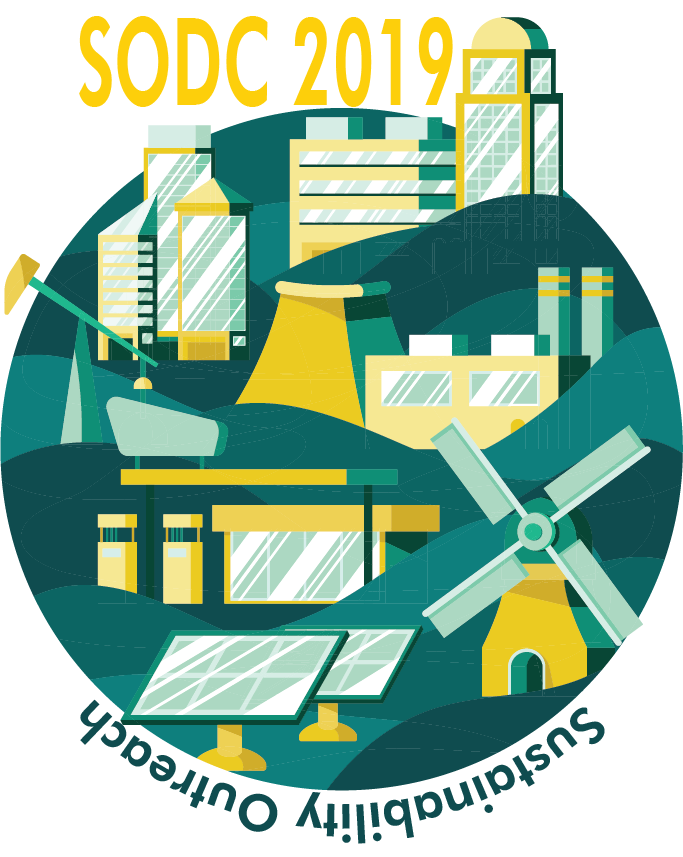 Figure 1.  The conferne logo.Methodology Text Here Text Here Text Here Text Here Text Here Text Here Text Here Text Here Text Here Text Here Text Here Text Here Text Here Text Here Text Here Text Here Text Here Text Here Text Here Text Here Text Here Text Here Text Here Text Here Text Here Text Here Text Here Text Here Text Here Text Here Text Here Text Here Text Here Text Here Text Here Text Here Text Here Text Here Text Here Text Here Text Here Text Here Text Here Text Here Text Here Text Here Text Here Text Here Text Here Text Here Text Here Text Here Text Here Text Here Text Here Text Here Text Here Text Here Text Here Text Here Text Here Text Here Text Here Text Here Text Here Text Here Text Here Text Here Text Here Text Here Text Here Text Here Text Here Text Here Text Here Text Here Text Here Text Here Text Here Text Here Text Here Text Here Text Here Text Here Text Here Text Here Text Here Text Here Text Here Text Here Text Here Text Here Text Here Text Here Text Here Text Here Text Here Text Here Text Here Text Here Text Here Text Here Text Here Text Here Text Here Text Here Text Here Text Here Text Here Text Here Text Here Text Here Text Here Text Here Text Here Text Here Text Here Text Here Text Here Text Here Text Here Text Here Text Here Text Here Text Here.Result and Discussion Text Here Text Here Text Here Text Here Text Here Text Here Text Here Text Here Text Here Text Here Text Here Text Here Text Here Text Here Text Here Text Here Text Here Text Here Text Here Text Here Text Here Text Here Text Here Text Here Text Here Text Here Text Here Text Here Text Here Text Here Text Here Text Here Text Here Text Here Text Here Text Here Text Here Text Here Text Here Text Here Text Here Text Here Text Here Text Here Text Here Text Here Text Here Text Here Text Here Text Here Text Here Text Here Text Here Text Here Text Here Text Here Text Here Text Here Text Here Text Here Text Here Text Here Text Here Text Here Text Here Text Here Text Here Text Here Text Here Text Here Text Here Text Here Text Here Text Here Text Here Text Here Text Here Text Here Text Here Text Here Text Here Text Here Text Here Text Here Text Here Text Here Text Here Text Here Text Here Text Here Text Here Text Here Text Here Text Here Text Here Text Here Text Here Text Here Text Here Text Here Text Here Text Here Text Here Text Here Text Here Text Here Text Here Text Here Text Here Text Here Text Here Text Here Text Here Text Here Text Here Text Here Text Here Text Here Text Here Text Here Text Here Text Here Text Here Text Here Text Here.New Finding Text Here Text Here Text Here Text Here Text Here Text Here Text Here Text Here Text Here Text Here Text Here Text Here Text Here Text Here Text Here Text Here Text Here Text Here Text Here Text Here Text Here Text Here Text Here Text Here Text Here Text Here Text Here Text Here Text Here Text Here Text Here Text Here Text Here Text Here Text Here Text Here Text Here Text Here Text Here Text Here Text Here Text Here Text Here Text Here Text Here Text Here Text Here Text Here Text Here Text Here Text Here Text Here Text Here Text Here Text Here Text Here Text Here Text Here Text Here Text Here Text Here Text Here Text Here Text Here Text Here Text Here Text Here Text Here Text Here Text Here Text Here Text Here Text Here Text Here Text Here Text Here Text Here Text Here Text Here Text Here Text Here Text Here Text Here Text Here Text Here Text Here Text Here Text Here Text Here Text Here Text Here Text Here Text Here Text Here Text Here Text Here Text Here Text Here Text Here Text Here Text Here Text Here Text Here Text Here Text Here Text Here Text Here Text Here Text Here Text Here Text Here Text Here Text Here Text Here Text Here Text Here Text Here Text Here Text Here Text Here Text Here Text Here Text Here Text Here Text Here.Conclusion Text Here Text Here Text Here Text Here Text Here Text Here Text Here Text Here Text Here Text Here Text Here Text Here Text Here Text Here Text Here Text Here Text Here Text Here Text Here Text Here Text Here Text Here Text Here Text Here Text Here Text Here Text Here Text Here Text Here Text Here Text Here Text Here Text Here Text Here Text Here Text Here Text Here Text Here Text Here Text Here Text Here Text Here Text Here Text Here Text Here Text Here Text Here Text Here Text Here Text Here Text Here Text Here Text Here Text Here Text Here Text Here Text Here Text Here Text Here Text Here Text Here Text Here Text Here Text Here Text Here Text Here Text Here Text Here Text Here Text Here Text Here Text Here Text Here Text Here Text Here Text Here Text Here Text Here Text Here Text Here Text Here Text Here Text Here Text Here Text Here Text Here Text Here Text Here Text Here Text Here Text Here Text Here Text Here Text Here Text Here Text Here Text Here Text Here Text Here Text Here Text Here Text Here Text Here Text Here Text Here Text Here Text Here Text Here Text Here Text Here Text Here Text Here Text Here Text Here Text Here Text Here Text Here Text Here Text Here Text Here Text Here Text Here Text Here Text Here Text Here.References References shall be followed the American Psychological Association (APA) style. For your reference: https://apastyle.apa.org/instructional-aids/reference-guide.pdfOnline citation generation: https://www.scribbr.com/apa-citation-generator/#/